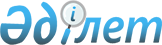 Об установлении квоты рабочих мест для лиц, состоящих на учете службы пробации уголовно-исполнительной инспекции, а также лиц, освобожденных из мест лишения свободы и для несовершеннолетних выпускников интернатных организаций в Алтынсаринском районе на 2012 годПостановление акимата Алтынсаринского района Костанайской области от 30 декабря 2011 декабря № 372. Зарегистрировано Управлением юстиции Алтынсаринского района Костанайской области 16 января 2012 года № 9-5-138

      Сноска. Заголовок в редакции постановления акимата Алтынсаринского района Костанайской области от 10.05.2012 № 97 (вводится в действие по истечении десяти календарных дней после дня его первого официального опубликования).      В соответствии с подпунктом 13) пункта 1 статьи 31 Закона Республики Казахстан от 23 января 2001 года "О местном государственном управлении и самоуправлении в Республике Казахстан", подпунктами 5-5) и 5-6) статьи 7 Закона Республики Казахстан от 23 января 2001 года "О занятости населения", акимат Алтынсаринского района ПОСТАНОВЛЯЕТ:



      1. Установить в Алтынсаринском районе на 2012 год, квоту рабочих мест для:



      1) лиц, состоящих на учете службы пробации уголовно-исполнительной инспекции, а также лиц, освобожденных из мест лишения свободы в размере одного процента от общей численности рабочих мест;



      2) несовершеннолетних выпускников интернатных организаций в размере одного процента от общей численности рабочих мест.

      Сноска. Пункт 1 с изменениями, внесенными постановлением акимата Алтынсаринского района Костанайской области от 10.05.2012 № 97 (вводится в действие по истечении десяти календарных дней после дня его первого официального опубликования).



      2. Государственному учреждению "Отдел занятости и социальных программ" акимата Алтынсаринского района" обеспечить направление лиц, состоящих на учете службы пробации уголовно-исполнительной инспекции, а также лиц, освобожденных из мест лишения свободы и несовершеннолетних выпускников интернатных организаций для трудоустройства на имеющиеся вакантные рабочие места в соответствии с квотой.

      Сноска. Пункт 2 в редакции постановления акимата Алтынсаринского района Костанайской области от 10.05.2012 № 97 (вводится в действие по истечении десяти календарных дней после дня его первого официального опубликования).



      3. Контроль за исполнением настоящего постановления возложить на заместителя акима района Казыбаева С.С.



      4. Настоящее постановление вводится в действие по истечении десяти календарных дней после дня его первого официального опубликования.      Аким района                                Б. Ахметов
					© 2012. РГП на ПХВ «Институт законодательства и правовой информации Республики Казахстан» Министерства юстиции Республики Казахстан
				